Содержание1. Постановление администрации сельского поселения Сергиевск муниципального района Сергиевский Самарской области №6 от «04» марта 2021 года «Об утверждении проекта планировки территории и проекта межевания территории объекта: «Строительство сетей освещения в селе Сергиевск муниципального района Сергиевский» в границах сельского поселения Сергиевск муниципального района Сергиевский Самарской области»……………………………………………………………………………………………………………………………………...……..32. Проект планировки территории для линейного объекта: «Строительство сетей освещения в селе Сергиевск муниципального района Сергиевский» 4432-ППТ-1 Том 1. Основная часть проекта планировки………..…………………………………………………………………………33. Проект межевания территории для линейного объекта: «Строительство сетей освещения в селе Сергиевск муниципального района Сергиевский» 4432-ПМ-3 Том 3. Основная часть проекта межевания……..…………………………………………………………………………….19Администрациясельского поселения Сергиевскмуниципального района СергиевскийСамарской областиПОСТАНОВЛЕНИЕ04.03.2021 г.                                                                                                                                                                                                                  №6Об утверждении проекта планировки территории и проекта межевания территории объекта: «Строительство сетей освещения в селе Сергиевск муниципального района Сергиевский» в границах сельского поселения Сергиевск муниципального района Сергиевский Самарской областиВ соответствии со статьями 41 – 43, 46 Градостроительного кодекса Российской Федерации, учитывая Протокол публичных слушаний по проекту планировки территории и проекту межевания территории, находящейся в границах сельского поселения Сергиевск муниципального района Сергиевский Самарской области от 24.02.2021 г.; Заключение о результатах публичных слушаний по проекту планировки территории и проекту межевания территории от  03.03.2021 г., руководствуясь Федеральным законом от 06.10.2003 г. № 131-ФЗ «Об общих принципах организации местного самоуправлении в РФ», Администрация сельского поселения Сергиевск муниципального района Сергиевский Самарской областиПОСТАНОВЛЯЕТ:1. Утвердить проект планировки территории и проект межевания территории объекта: «Строительство сетей освещения в селе Сергиевск муниципального района Сергиевский» в границах сельского поселения Сергиевск муниципального района Сергиевский Самарской области.2. Опубликовать настоящее Постановление в газете «Сергиевский вестник» и разместить на сайте Администрации муниципального района Сергиевский по адресу: http://sergievsk.ru/ в информационно-телекоммуникационной сети Интернет.3. Настоящее Постановление вступает в силу со дня его официального опубликования.4. Контроль за выполнением настоящего Постановления оставляю за собой.И.о. Главы сельского поселения Сергиевскмуниципального района Сергиевский                                            Ж.С.Хантеева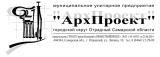 Проект планировки территории для линейного объекта:«Строительство сетей освещения в селе Сергиевск муниципального района Сергиевский»4432-ППТ-1Том 1. Основная часть проекта планировки2020Проект планировки территории для линейного объекта:«Строительство сетей освещения в селе Сергиевск муниципального района Сергиевский»4432-ППТ-1Том 1. Основная часть проекта планировкиДиректор                                                                                                                                   И.В. Моисеева2020Том 1. Проект планировки территории. Основная частьРаздел 1 «Проект планировки территории. Графическая часть»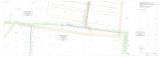 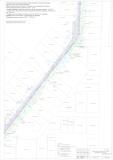 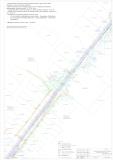 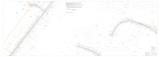 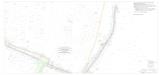 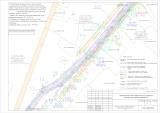 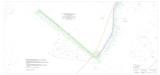 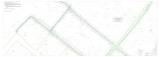 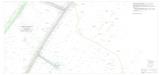 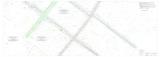 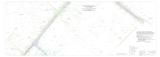 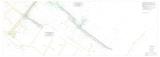 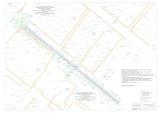 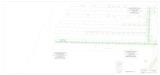 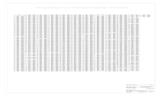 Раздел 2 «Положение о размещении линейных объектов»2.1 Наименование, основные характеристики (категория, протяженность, проектная мощность, пропускная способность, грузонапряженность, интенсивность движения) и назначение планируемых для размещения линейных объектов, а также линейных объектов, подлежащих реконструкции в связи с изменением их местоположенияДокументация по планировке территории включает в себя:- Проект планировки территории, состоящий из основной части и материалов по обоснованию проекта планировки;- Проект межевания территории, состоящий из основной части и материалов по обоснованию проекта межевания территории. Проект планировки территории выполнен для строительства линейного объекта: "Строительство сетей освещения в селе Сергиевск муниципального района Сергиевский" на основании следующих исходных данных:–задания на разработку документации по планировке территории, утвержденного постановлением Администрации сельского поселения Сергиевск муниципального района Сергиевский Самарской области от 15 декабря 2020г. №79;−топо - геодезических изысканий, выполненных ООО «Экспресс 2005» в 2020 г;−топо - геологических изысканий, выполненных ООО «Экспресс 2005» в 2020 г;−схемы территориального планирования муниципального района Сергиевский;−карты градостроительного зонирования сельского поселения Сергиевск муниципального района Сергиевский Самарской области;−постановления правительства РФ от 12.05.2017г. №564 «Об утверждении Положения о составе и содержании проектов планировки территории, предусматривающих размещения одного или нескольких линейных объектов».Целью подготовки проекта планировки территории является выделение элементов планировочной структуры, установление параметров планируемого развития элементов планировочной структуры, установление границ земельных участков и зон планируемого размещения линейного объекта: "Строительство сетей освещения в селе Сергиевск муниципального района Сергиевский".Существующие улицы в соответствии с СП 42.13330.2016 относятся к основным улицам местных поселений:- класс автомобильных дорог по ул. Краснова, ул. Северная, ул. Шоссейная, ул. Л. Толстого, ул. Гагарина, ул. Ленина, ул. Крупской, ул. Аэродромная, ул. Советская по ГОСТ 33382-2015 – IV;- средняя освещенность дорожного полотна – 6 лк;- средняя освещенность тротуаров – 4 лк.На центральных улицах (ул. Северная, ул. Аэродромная, ул. Ленина, ул. Советская, ул. Краснова) предусматривается установка светодиодных световых консолей.В соответствии с СП 52.13330.2016 средняя освещенность дорожного покрытия – не менее 6 лк, пешеходных дорожек – 4 лк.Освещение выполняется светодиодными светильниками типа «Волна Мини» серии GALAD. Управление освещения с использованием реле времени установленных в щитах учета расхода электроэнергии на наружное освещение в питающих подстанциях.Коммерческий учет электроэнергии предусмотрен счетчиками активной и реактивной энергии типа Меркурий 234ART прямого включения. Класс точности счетчика при учете:- активной энергии – 0,5S;- реактивной энергии – 1.Светильники устанавливаются по одной стороне улицы на силовых металлических оцинкованных фланцевых опорах высотой 8м типа СФГ-400(90)-8,0-01-Ц или аналогичных с шагом 30-35 м. Ответвления от распределительных линий к светильникам выполняются по 3х проводной схеме.Система заземления TN-С.В цепи питания каждого светильника необходима установка аппарата индивидуальной защиты с использованием прокалывающего зажима с предохранителем (типа В6770 Тусо Electronics или аналогичных) на ответвлении от фазного провода.Расчетная электрическая мощность сети освещения 24,74 кВт.Категория надежности электроснабжения – III.Металлические опоры наружного освещения защищаются от разрядов молнии.На опорах освещения выполняются заземляющие устройства для защиты от атмосферных перенапряжений сопротивлением не более 30 Ом. Расстояния между ними должно быть не более 100 м. Заземляющее устройство выполняется из трех стальных уголков 50х50х5 мм, соединенных стальной полосой 40х5 мм и присоединенных к металлической опоре.Защитное заземление светильников выполнить присоединением к PEN-проводнику питающей сети. К PEN-проводнику присоединить также металлические части опоры.Электроснабжение светодиодных световых консолей, выполняется подключением к фазным проводам сети освещения через прокалывающие зажимы с предохранителями.Расчетная электрическая мощность светодиодных консолей – 10 кВт.В каждой линии с применением СИП предусматривается возможность подключения переносного защитного заземления установка зажимов для замера напряжения и комплект переносного защитного заземления.Так же эти зажимы и комплект защитного заземления используются при проведении измерений сопротивления петли «Фаза-ноль».Провод СИП2 проверяется:- на допустимые токовые нагрузки;- на термическую стойкость СИП при токах к.з.;- на допустимые отклонение напряжение у светильников в конце линии;- на срабатывание автоматических выключателей при однофазных к.з. в конце линии.Технико–экономические показатели проектируемого линейного объекта:2.2 Перечень субъектов Российской Федерации, перечень муниципальных районов, городских округов в составе субъектов Российской Федерации, перечень поселений, населенных пунктов, внутригородских территорий городов федерального значения, на территориях которых устанавливаются зоны планируемого размещения линейных объектовМесто нахождения проектируемого объекта: Самарская область, муниципальный район Сергиевский, село Сергиевск.По своему целевому назначению территория под строительство относится к категории земель сельскохозяйственного назначения, к категории земель населенных пунктов.Проектируемая территория относится к местам общего пользования.Земельные участки, предполагаемые к изъятию для муниципальных нужд, на проектируемой территории отсутствуют.Проектируемый линейный объект,  в соответствии с градостроительными регламентами и нормами отвода земельных участков,  будет проходить по следующим территориальным зонам:•на землях населенных пунктовЖ –  Жилые зоны;О – Общественно-деловые зоны;Р – Зоны рекреационного значения;Сх – Зоны сельскохозяйственного использования;Сп Зоны специального назначения.	Вид территории, в отношении которой осуществляется подготовка документации по планировке территории в границах земель сельскохозяйственного назначения – не застроенная, в границах земель населенных пунктов - застроенная.Общая площадь земельного участка в границах зоны планируемого размещения линейного объекта – 122 220 м2, из них:- площадь образуемого земельного участка на землях населенных пунктов – 84 167 м2;- площадь части земельного участка для строительства проектируемых сетей освещения, включенных в ГКН- 38 053 м2.Ширина полосы отвода от 6 м до 25 м.Разрешенное использование образуемого земельного участка в зонах  Ж, О, Р, Сх, Сп  – «Коммунальное обслуживание».Границы многоконтурного земельного участка на кадастровом плане территории расположены в кадастровых кварталах: 63:31:0701005, 63:31:0702001, 63:31:0702002, 63:31:0702003, 63:31:0702005, 63:31:0702006, 63:31:0702007, 63:31:0702008, 63:31:0702009, 63:31:07020010, 63:31:0702011, 63:31:0702012, 63:31:0702013, 63:31:0702014, 63:31:0702015, 63:31:0702016, 63:31:0702017, 63:31:0702018, 63:31:0702019, 63:31:0702020, 63:31:0702021, 63:31:0702022, 63:31:0702023, 63:31:0702024, 63:31:0702025, 63:31:0702026, 63:31:0702027, 63:31:0702028, 63:31:0702029, 63:31:0702030, 63:31:0702031, 63:31:0702032, 63:31:0702033, 63:31:0702034, 63:31:0702037, 63:31:0702039.2.3 Перечень координат характерных точек границ зон планируемого размещения линейных объектов•Перечень координат характерных точек полосы отвода земельного участка - на землях населенных пунктов•Перечень координат характерных точек границ зон планируемого размещения проектируемого объекта- на землях населенных пунктовУстановление «красных линий» для проектируемого объекта: «Строительство сетей освещения в селе Сергиевск муниципального района Сергиевский» не предусмотрено.2.4 Перечень координат характерных точек границ зон планируемого размещения линейных объектов, подлежащих реконструкции в связи с изменением их местоположенияГраницы зон планируемого размещения линейных объектов, подлежащих реконструкции в связи с изменением их местоположения из зон планируемого размещения линейного объекта «Строительство сетей освещения в селе Сергиевск муниципального района Сергиевский»  отсутствуют.2.5 Предельные параметры разрешенного строительства, реконструкции объектов капитального строительства, входящих в состав линейных объектов в границах зон их планируемого размещенияОбъекты капитального строительства, входящие в состав линейного объекта «Строительство сетей освещения в селе Сергиевск муниципального района Сергиевский»  отсутствуют.  На момент подготовки проекта планировки  территории для объекта «Строительство сетей освещения в селе Сергиевск муниципального района Сергиевский»  существующие и строящиеся объекты капитального строительства, а также объекты капитального строительства, планируемые к строительству в соответствии с ранее утвержденной документацией по планировке территории в зоне планируемого размещения проектируемого объекта отсутствуют.2.6 Информация о необходимости осуществления мероприятий по защите сохраняемых объектов капитального строительства (здание, строение, сооружение, объекты, строительство которых не завершено), существующих и строящихся на момент подготовки проекта планировки территории, а также объектов капитального строительства, планируемых к строительству в соответствии с ранее утвержденной документацией по планировке территории, от возможного негативного воздействия в связи с размещением линейных объектовОсуществление мероприятий по защите сохраняемых объектов капитального строительства существующих и строящихся на момент подготовки проекта планировки территории, а также планируемых к строительству в соответствии с ранее утвержденной документацией по планировке территории,  не предусмотрено, поскольку такие объекты в границах зоны планируемого размещения проектируемого объекта отсутствуют2.7 Информация о необходимости осуществления мероприятий по сохранению объектов культурного наследия от возможного негативного воздействия в связи с размещением линейных объектовРазработка мероприятий по сохранению объектов культурного наследия не предусмотрена, так как согласно письму управления государственной охраны объектов культурного наследия Самарской области объекты культурного наследия либо объекты, обладающие признаками объектов историко-культурного наследия на земельном участке, предназначенном под объект «Строительство сетей освещения в селе Сергиевск муниципального района Сергиевский»  отсутствуют.2.8 Информация о необходимости осуществления мероприятий по охране окружающей средыПроектируемые сети освещения расположены в селе Сергиевск муниципального района Сергиевский Самарской области.Проектом должен быть предусмотрен комплекс мероприятий, направленный на снижение негативного воздействия на окружающую природную среду и обеспечение безопасной работы в период строительства и эксплуатации проектируемого объекта.Мероприятия по охране и рациональному использованию земельных ресурсов и почвенного покрова:-установка твердых границ отвода земель, обязывающих не допускать использование земель за их пределами;-снижение земле емкости проектируемого объекта за счет более компактного размещения строительно-монтажной техники и сооружений;-устройство подъезда к площадке  строительства;-устройство ограждения площадки   строительства;-максимальное использование существующих дорог для завоза-вывоза строительных материалов и  отходов;-обеспечение сохранности древесно-кустарниковой растительности, не попадающей в полосу отвода;-машины и механизмы, участвующие в процессе строительства, должны регулярно подвергаться техническому осмотру и ремонту с целью предотвращения попадания горюче-смазочных материалов в почву;-на территории строительства предусмотрены места установки временных бытовых и складских помещений, площадки для складирования стройматериалов;-обязательное выполнение мероприятий по предотвращению замусоривания прилегающий территории и зоны производства работ (своевременный сбор и вывоз строительных и бытовых отходов);-организация поверхностного стока в период строительства, запрещение отвода поверхностных вод и водоотлива в замкнутые понижения;-в качестве сборника хозяйственно-бытовых стоков предусмотрено использование инвентарной туалетной кабины;- отвалы  грунта  размещаются  таким  образом,  чтобы  не препятствовать естественному стоку поверхностных вод;- недостаток строительного грунта поставляется специализированной организацией;- своевременная рекультивация земель, нарушенных при строительстве и эксплуатации объекта;- снятие и использование почвенного слоя для рекультивации нарушенных земель.Мероприятия по охране атмосферного воздуха.Снижение возможного негативного воздействия на атмосферный воздух в период строительства объекта предусматривается за счет следующих мероприятий:-применение противопылевых методов производства работ. Для пылеподавления используется увлажнение грунта;-производство работ поточным методом комплексного технологического потока;-  своевременное проведение планово-предупредительного ремонта автотранспорта, строительно-монтажной и дорожной техники с регулировкой топливных систем, обеспечивающей выброс загрязняющих веществ с выхлопными газами в пределах установленных норм;-рассредоточение во время работы строительных машин и механизмов, не задействованных в едином непрерывном технологическом процессе;-контроль за работой техники в период вынужденного простоя или технического перерыва в работе. Стоянка техники в эти периоды разрешается только при неработающем двигателе;-выполнение операций по заправке автотранспорта и строительных механизмов на существующих заправках;-использование для обогрева рабочих только специальных, предназначенных для этих целей оборудования и установок;- запрет сжигания каких-либо сгораемых строительных отходов.Снижение возможного негативного воздействия шума в период строительства предусматривается за счет следующих мероприятий:- осуществление расстановки работающих машин на строительной площадке с учетом взаимного звукоотражения и естественных преград;- осуществление профилактического ремонта механизмов; - установка амортизаторов  для  гашения  вибрации;- использование технических средств борьбы с шумом (применение технологических процессов с меньшим шумообразованием). Снижение возможного негативного воздействия на поверхностные и подземные воды в период строительства объекта предусматривается за счет следующих мероприятий:-оснащение рабочих мест инвентарными контейнерами для бытовых и строительных отходов;-своевременная уборка и вывоз строительных отходов на полигон ТБО;-складирование строительных материалов только на специально подготовленной площадке;-запрещение  мойки машин и механизмов  вне специально оборудованных мест;-обязательное соблюдение  границ территории, отведенной под строительство.Мероприятия по сбору, использованию, обезвреживанию, транспортировке и размещению опасных отходов.                                                            Все подразделения подрядной строительной организации в соответствие с Федеральным Законом № 89 «Об отходах производства и потребления» обязаны:-соблюдать действующие экологические, санитарно-эпидемиологические и технологические нормы и правила при обращении с отходами и принимать меры, обеспечивающие охрану окружающей среды и сбережение природных         ресурсов;-осуществлять раздельный сбор образующихся отходов по их видам, классам опасности и другим признакам с тем, чтобы обеспечить их использование, утилизацию (обезвреживание) и размещение;-обеспечивать условия, при которых отходы не оказывают вредного воздействия на состояние окружающей среды и здоровье людей при необходимости временного накопления отходов на территории строительства (до момента использования отходов или направления на полигон для размещения или утилизации);-вести достоверный учет наличия, образования, использования, утилизации и размещения всех отходов производства;-осуществлять транспортировку отходов способами, исключающими возможность их  потери в процессе перевозки,  создания  аварийных  ситуаций,  причинения вреда окружающей среде, здоровью людей, хозяйственным или иным объектам.В период строительства объекта соблюдаются следующие пункты по обеспечению экологической безопасности при обращении с отходами:-осуществление раздельного сбора образующихся отходов по видам, классам опасности, для последующей передачи специализированным предприятиям;-транспортировка отходов осуществляется способами, исключающими возможность их потерь в процессе перевозки, создания аварийных ситуаций, причинения вреда окружающей среде;-хранение отходов различных классов опасности осуществляется       раздельно;-    отходы, являющиеся вторичными сырьевыми ресурсами, передаются специализированным предприятиям по их переработке. Все образующиеся в результате строительства объекта отходы запланировано временно хранить и утилизировать (по мере накопления) в соответствии с СанПиН 2.1.7.1322-03 «Гигиенические требования к размещению и обезвреживанию отходов производства и потребления: Санитарно-эпидемиологические правила и нормативы».Способы сбора, хранения и транспортировки отходов должны исключать возможность загрязнения окружающей территории, почвы населенных мест и обеспечивать безопасность персонала, занятого на всех этапах работы по очистке и обезвреживанию отходов.В период эксплуатации, при соблюдении правил эксплуатации,  проектируемый газопровод не оказывает негативного воздействия на окружающую природную среду, так как является герметичной системой, заглубленной в грунт и работающей в автономном режиме.2.9 Информация о необходимости осуществления мероприятий по защите территории от чрезвычайных ситуаций природного и техногенного характера, в том числе по обеспечению пожарной безопасности и гражданской оборонеПри обеспечении пожарной безопасности следует руководствоваться Федеральным законом Российской Федерации от 21.12.1994 г. № 69-ФЗ «Правила противопожарного режима в Российской Федерации», ГОСТ 12.1.004-91*, Стандартом компании № П4-05 СД-021.01 и другими, утвержденными в установленном порядке, региональными строительными нормами и правилами, нормативными документами, регламентирующими требования пожарной безопасности.На период строительства:Для обеспечения пожарной безопасности проектируемого объекта и ограничения воздействия опасных факторов в период строительства, проектом предусмотрены следующие организационно-технические мероприятия:-оборудование пожарными щитами временных площадок для хранения строительных материалов, а автотранспорта -  огнетушителями;-периодическая проверка состояния пожарной безопасности объекта и принятие срочных мер по устранению выявленных недостатков;-во всех опасных в пожарном отношении местах должны быть установлены щиты с противопожарным инструментом, ящики с сухим песком (не менее 1 м3), совковыми лопатами и огнетушителями;-запрещение курения и пользования открытым огнем при обращении с легковоспламеняющимися материалами и   жидкостями;-обеспечение рабочих, обслуживающих машины, спецодеждой установленного образца, а также специальными сигнальными жилетами. Спецодежда и спецобувь должны содержаться в опрятном      состоянии.При установке строительных машин и применении транспортных средств с поднимаемым кузовом в охранной зоне воздушной линии электропередач и 10 кВ необходимо снять напряжение с ВЛ. При обосновании невозможности снятия напряжения с ВЛ работы разрешается производить при соблюдении следующих требований:-расстояние от подъемной части строительной машины в любом ее положении до находящейся под напряжением ВЛ 10 кВ не менее 2,0 м согласно ГОСТ 12.1.051-90;-корпуса машин, за исключением машин на гусеничном ходу, должны быть заземлены при помощи инвентарного переносного заземления.На период эксплуатации:В целях исключения ЧС техногенного характера по трассе линейного объекта, необходимо соблюдение условий, установленных нормативной документацией для охранных зон. При угрозе возникновения ЧС техногенного характера оповещение об угрозе ЧС руководящего состава ГО осуществляется по команде штаба ГО в соответствии с планом действий по предупреждению и ликвидации ЧС на территории села Богдановка.Проектирование объектов на территории, в границах которых разрабатывается проект планировки, следует принимать в соответствии с главой 15 «Требования пожарной безопасности при проектировании, строительстве и эксплуатации поселений и городских округов», Технического регламента о требованиях пожарной безопасности (ФЗ №123 от 22.07.2008г.).ПриложенияПроект межевания территории для линейного объекта:«Строительство сетей освещения в селе Сергиевск муниципального района Сергиевский»4432-ПМ-3Том 3. Основная часть проекта межевания2020Проект межевания территории для линейного объекта:«Строительство сетей освещения в селе Сергиевск муниципального района Сергиевский»4432-ПМ-3Том 3. Основная часть проекта межеванияДиректор                                                                                                                                                                                          И.В. Моисеева2020Том 3. Проект межевания территории. Основная частьРаздел 1 «Проект межевания территории. Графическая часть»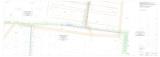 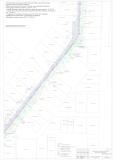 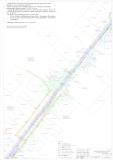 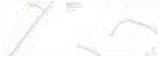 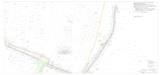 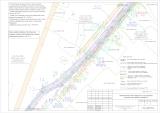 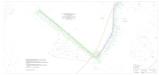 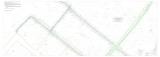 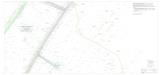 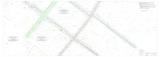 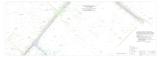 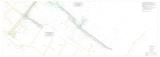 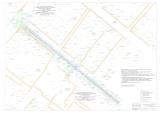 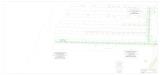 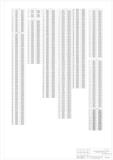 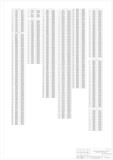 Раздел 2 «Проект межевания территории. Текстовая часть»Исходно – разрешительная документация—Градостроительного кодекса РФ от 29.12.2004 г. № 190-ФЗ (в ред. от 2018 г);—Земельного кодекса РФ от 25.10.2001 г. № 136-ФЗ (в ред. от 2018г.);—Федерального закона «О государственном кадастре недвижимости» от 24.07.2007 г. № 221-ФЗ (ред. от 03.07.2016);—Федерального закона «О геодезии и картографии» от 26.12.1995 г. № 209-ФЗ (с изм. и доп. от 06.04.2015);—Федерального закона «О землеустройстве» от 18.06.2001 г. № 78-ФЗ (ред. от 13.07.2015).Основание для выполнения проекта межеванияПроект межевания территории выполнен для строительства линейного объекта: "Строительство сетей освещения в селе Сергиевск муниципального района Сергиевский" на основании следующих исходных данных:−задания на разработку документации по планировке территории, утвержденного постановлением Администрации сельского поселения Сергиевск муниципального района Сергиевский Самарской области № 79 от 15 декабря 2020 г.Цели и задачи выполнения проекта межевания территорииПодготовка проекта межевания территории осуществляется в целях определения местоположения границ образуемых и изменяемых земельных участков.При подготовке проекта межевания территории определение местоположения границ образуемых и изменяемых земельных участков осуществляется в соответствии с градостроительными регламентами и нормами отвода земельных участков для конкретных видов деятельности, установленными в соответствии с федеральными законами, техническими регламентами.Сформированные земельные участки должны обеспечить:- возможность полноценной реализации прав на формируемые земельные участки, включая возможность полноценного использования в соответствии с назначением, и эксплуатационными качествами;- возможность долгосрочного использования земельного участка.Структура землепользования в пределах территории межевания, сформированная в результате межевания должна обеспечить условия для наиболее эффективного использования и развития этой территории.В процессе межевания решаются следующие задачи:- установление границ земельных участков необходимых для размещения объекта "Строительство сетей освещения в селе Сергиевск муниципального района Сергиевский". Проектом межевания границ отображены:- границы образуемых земельных участков и их частей.Проектные решенияМесто нахождения проектируемого объекта: Самарская область, муниципальный район Сергиевский, село Сергиевск.Границы многоконтурного земельного участка на кадастровом плане территории расположены в кадастровых кварталах: 63:31:0701005, 63:31:0702001, 63:31:0702002, 63:31:0702003, 63:31:0702005, 63:31:0702006, 63:31:0702007, 63:31:0702008, 63:31:0702009, 63:31:07020010, 63:31:0702011, 63:31:0702012, 63:31:0702013, 63:31:0702014, 63:31:0702015, 63:31:0702016, 63:31:0702017, 63:31:0702018, 63:31:0702019, 63:31:0702020, 63:31:0702021, 63:31:0702022, 63:31:0702023, 63:31:0702024, 63:31:0702025, 63:31:0702026, 63:31:0702027, 63:31:0702028, 63:31:0702029, 63:31:0702030, 63:31:0702031, 63:31:0702032, 63:31:0702033, 63:31:0702034, 63:31:0702037, 63:31:0702039.Формируемые земельные участки находится в распоряжении сельского поселения Сергиевск  муниципального района Сергиевский Самарской области.Проектируемая территория относится к местам общего пользования.Земельные участки, предполагаемые к изъятию для муниципальных нужд, на проектируемой территории отсутствуют.Проектируемый линейный объект,  в соответствии с градостроительными регламентами и нормами отвода земельных участков,  будет проходить по следующим территориальным зонам:•на землях населенных пунктовЖ –  Жилые зоны;О – Общественно-деловые зоны;Р – Зоны рекреационного значения;Сх – Зоны сельскохозяйственного использования;Сп - Зоны специального назначения.	Вид территории, в отношении которой осуществляется подготовка документации по планировке территории в границах земель населенных пунктов – застроенная.Общая площадь земельного участка в границах зоны планируемого размещения линейного объекта – 122 220 м2, из них:- площадь образуемого земельного участка на землях населенных пунктов – 84 167 м2;- площадь части земельного участка для строительства проектируемых сетей освещения, включенного в ГКН- 38 053 м2.Ширина полосы отвода от 6,0м до 25 м.Разрешенное использование образуемого земельного участка в зонах  Ж, О, Р, Сх, Сп – «Коммунальное обслуживание».Выводы по проектуВсе строительные работы должны проводиться исключительно в пределах полосы отвода.Настоящим проектом выполнено:- Формирование границ образуемых земельных участков.Сформированные границы земельных участков позволяют обеспечивать необходимые условия для строительства и размещения объекта "Строительство сетей освещения в селе Сергиевск муниципального района Сергиевский".Земельные участки под строительство объекта образованы с учетом ранее поставленных на государственный кадастровый учет земельных участков.Данным проектом предусматривается формирование девяти земельных участков :ЗУ1, :ЗУ2, :ЗУ3, :ЗУ4, :ЗУ5, :ЗУ6, :ЗУ7, :ЗУ8, :ЗУ9 на землях населенных пунктов, которые образованы из земель Администрации муниципального района Сергиевский, государственная собственность на которые не разграничена.Перечень координат образуемого земельного участка на землях населенных пунктовКоординаты характерных точек границ территории, в отношении которой утвержден проект межевания, определяются в соответствии с требованиями к точности определения координат характерных точек границ, установленных в соответствии с настоящим Кодексом для территориальных зон.ОбозначениеНаименованиеЛистОсновная часть проекта планировкиРаздел  1 «Проект планировки территории. Графическая часть»1.1Чертеж границ зон планируемого размещения линейного объекта1.2Перечень координат характерных точек  границы зон планируемого размещения проектируемого объекта, границы отвода земельного участкаРаздел 2 «Положение о размещении линейных объектов»2.1Наименование, основные характеристики (категория, протяженность, проектная мощность, пропускная способность, грузонапряженность, интенсивность движения) и назначение планируемых для размещения линейных объектов, а также линейных объектов, подлежащих реконструкции в связи с изменением их местоположения2.2Перечень субъектов Российской Федерации, перечень муниципальных районов, городских округов в составе субъектов Российской Федерации, перечень поселений, населенных пунктов, внутригородских территорий городов федерального значения, на территориях которых устанавливаются зоны планируемого размещения линейных объектов2.3Перечень координат характерных точек границ зон планируемого размещения линейных объектов2.4Перечень координат характерных точек границ зон планируемого размещения линейных объектов, подлежащих реконструкции в связи с изменением их местоположения2.5Предельные параметры разрешенного строительства, реконструкции объектов капитального строительства, входящих в состав линейных объектов в границах зон их планируемого размещения 2.6Информация о необходимости осуществления мероприятий по защите сохраняемых объектов капитального строительства (здание, строение, сооружение, объекты, строительство которых не завершено), существующих и строящихся на момент подготовки проекта планировки территории, а также объектов капитального строительства, планируемых к строительству в соответствии с ранее утвержденной документацией по планировке территории, от возможного негативного воздействия в связи с размещением линейных объектов 2.7Информация о необходимости осуществления мероприятий по сохранению объектов культурного наследия от возможного негативного воздействия в связи с размещением линейных объектов2.8Информация о необходимости осуществления мероприятий по охране окружающей среды2.9Информация о необходимости осуществления мероприятий по защите территории от чрезвычайных ситуаций природного и техногенного характера, в том числе по обеспечению пожарной безопасности и гражданской оборонеПисьмо Управления государственной охраны объектов культурного наследия Самарской областиКадастровые паспорта на пересекаемые земельные участки  № п/пНаименованиеЕд.изм.Кол.ПримечаниеОбщая потребляемая расчетная мощность сетей электроосвещениякВт27,74Строительная длина проектируемых сетей освещениям13000Количество опор освещенияшт450Количество светодиодных светильниковшт459Ширина полосы отводам0,05-34Площадь образуемого земельного участка:м²- на землях населенных пунктов84167Площадь в границах земельного участка, включенного в ГКНм²38053Таблица пересечения земельных участковТаблица пересечения земельных участковТаблица пересечения земельных участковТаблица пересечения земельных участковТаблица пересечения земельных участковОбозначение характерных точек границыКадастровый номерземельного участкаПлощадь земельного участкаПлощадь земельного участкаПравообладатель.Вид права, номер и дата регистрацииОбозначение характерных точек границыКадастровый номерземельного участкаПо кадастровому  паспортуЧасть ЗУ пофактическомуиспользованиюПравообладатель.Вид права, номер и дата регистрации29-2970’-70’179’-179’25-2563:31:0000000:1208167072 кв.м.22 860 кв.м.Самарская область  -  Собственность, №63-63-31/701/2013-135 от 30.04.2013 Министерство транспорта и автомобильных дорог Самарской области - Постоянное (бессрочное) пользование, №63-63-31/701/2013-136 от 30.04.201348-4863:31:0702002:118652297 кв.м.1202 кв.м.Собственники помещений в многоквартирном  доме  - с.Сергиевск, участок 6 Общая долевая собственность от 04.08.20165’-5’63:31:0702001:17724760 кв.м.2577 кв.м.Сведения о правах отсутсвуют На ЗУ расположен ОКС с кадастровым номером 63:31:0000000:45902’-2’63:31:0701005 :29671459 кв.м.1538 кв.м.Администрация сельского поселения Сергиевск муниципального района Сергиевский Самарской области  - Постоянное (бессрочное) пользование, №63-63-31/504/2014-827 от 18.07.20141’-1’63:31:0701005 :29759061 кв.м.4809 кв.м.Сведения о правах отсутсвуют На ЗУ расположен ОКС с кадастровым номером 63:31:0000000:4590204’-204’176’-176’239’-240’63:31:0000000:1133109852 кв.м.5009 кв.м.Самарская область  - Собственность, №63-63-31/701/2013-269 от 11.05.2013 Министерство транспорта и автомобильных дорог Самарской области - Постоянное (бессрочное) пользование, №63-63-31/701/2013-270 от 11.05.201324-217-863:31:0000000:4598309 кв.м58 кв.мСведения о правах отсутсвуют На ЗУ расположен ОКС с кадастровым номером 63:31:0000000:4967Общая площадь пересечений:Общая площадь пересечений:Общая площадь пересечений:38 053 кв.мТаблица разрешенного использования пресекаемых земельных участковТаблица разрешенного использования пресекаемых земельных участковТаблица разрешенного использования пресекаемых земельных участковКадастровый номер земельного участка.Разрешенное использованиеоснование63:31:0000000:1208Под автомобильной дорогой общего пользования &quot;Урал&quot;-Сергиевск-Челно-Вершины (км 0-км 42,7)Кадастровый паспорт земельного участка от 29.12.2020г.63:31:0702002:1186Под строительство объекта: "Малоэтажная застройка микрорайона Северный"Кадастровый паспорт земельного участка от 29.12.2020г.63:31:0702001:177Земельные участки (территории) общего пользованияКадастровый паспорт земельного участка от 29.12.2020г.63:31:0701005:296Для использования улично-дорожной сети и скотопрогонов общего пользованияКадастровый паспорт земельного участка от 29.12.2020г.63:31:0701005:297Под строительство объекта: &quot;Малоэтажная застройка микрорайона Северный &quot;Кадастровый паспорт земельного участка от 29.12.2020г.63:31:0000000:1133Под автомобильной дорогой общего пользования Сергиевск - Чекалино - Большая Чесноковка - Русская Селитьба (км 0 км 43,5)Кадастровый паспорт земельного участка от 29.12.2020г.63:31:0000000:4598под строительство ВОЛС ОАО «Мегафон» на участке БС «Сергиевск» (ОРТПЦ) – БС «Сергиевск-2»Кадастровый паспорт земельного участка от 21.11.2021г:ЗУ1, S=6733.34м²:ЗУ1, S=6733.34м²:ЗУ1, S=6733.34м²NXY1472366,112243435,762472375,662243436,53472375,312243441,734472370,822243477,15472383,842243481,426472379,122243513,577472366,152243512,548472365,772243514,969472355,052243592,7710472352,022243615,6811472361,972243615,9512472379,162243618,5213472413,772243623,2614472471,42243631,6415472514,72243637,5316472547,052243642,2317472544,642243658,0818472536,4224365419472503,262243648,9920472438,472243639,8421472403,72243634,9622472374,042243630,8123472350,132243629,9824472348,892243639,3625472339,592243707,5826472328,242243789,3127472319,942243850,4628472315,462243887,1629472307,912243886,3430472311,992243854,0331472328,372243728,6132472340,882243638,1233472355,652243526,7534472364,392243458,58:ЗУ2, S=19099.20м²:ЗУ2, S=19099.20м²:ЗУ2, S=19099.20м²NXY1470609,52242166,72470616,152242171,333470664,532242204,294470700,812242226,785470732,232242243,96470753,112242250,757470786,232242253,348470832,852242255,939470867,262242256,4210470881,832242259,4111470899,142242266,9112470908,882242273,3313470939,432242297,3614470942,982242300,215470951,862242318,4816470987,42242356,2717471020,062242383,6818471065,92242419,5719471096,112242442,1120471135,43224247321471185,142242510,8822471239,572242553,7323471289,612242592,3124471360,192242648,5225471383,892242666,926471395,442242652,1627471410,64224263328471421,842242610,9429471423,92242573,1430471428,912242566,7831471429,532242567,3932471432,12242565,1433471445,872242567,8934471433,952242585,3335471437,642242606,5536471430,312242616,1137471416,032242633,1238471406,812242645,9839471399,382242655,440471399,792242655,8741471389,332242671,1142471418,512242693,7443471468,332242731,4844471510,72242762,5945471546,782242789,7846471590,332242822,8847471631,462242853,5648471682,592242892,1449471719,922242923,5450471736,992242934,9551471795,932242982,8852471856,082243029,753471903,932243066,6754471974,372243122,6155472029,82243163,9356472048,92243176,3757472061,762243176,4558472092,182243177,8159472097,562243188,4460472150,022243191,5361472202,882243193,8462472243,44224319663472308,922243199,1264472365,432243204,4265472365,182243211,2466472320,942243207,1967472263,922243203,8268472172,962243199,4469472117,042243196,3470472061,192243194,6871472052,372243192,9572472009,662243161,1673471965,052243124,6574471938,52243104,3175471892,13224306976471843,032243031,7577471772,932242975,2678471731,222242941,479471700,742242918,9980471680,972242901,0281471651,842242878,8482471624,452242858,8783471594,652242840,2884471577,722242825,6685471558,952242808,9786471543,792242797,5287471521,732242780,9188471502,832242767,0189471489,062242756,8390471483,222242758,9891471465,462242746,0292471461,772242740,993471462,52242737,6694471433,952242715,795471409,252242696,8296471382,612242676,1797471358,072242657,398471327,572242633,3199471291,342242604,74100471258,522242579,69101471229,672242556,21102471191,192242526,57103471142,972242489,02104471111,572242465,28105471072,772242435,3106471044,372242413,43107471012,282242388108470983,662242364,54109470956,522242336,41110470945,422242324,91111470934,932242302,71112470904,372242278,69113470894,632242272,27114470877,332242264,77115470862,762242261,78116470828,342242261,29117470780,292242263,16118470746,812242258,28119470724,832242251,53120470694,142242232,49121470658,332242211,31122470611,282242178,91123470603,22242174,05124470607,122242169,47:ЗУ3, S=262.09м²:ЗУ3, S=262.09м²:ЗУ3, S=262.09м²NXY1470732,872242004,252470728,312242000,323470732,12241996,034470736,592241999,835470778,152241950,626470872,042241833,067470872,662241836,538470814,862241906,759470789,972241936,9:ЗУ4, S=4722.37м²:ЗУ4, S=4722.37м²:ЗУ4, S=4722.37м²NXY1471156,132243700,362471152,942243698,683471148,12243696,124471156,682243676,885471158,592243674,146471165,22243660,477471178,232243629,688471181,432243622,449471185,412243609,0810471203,82243567,5111471221,342243529,412471238,922243497,0613471246,612243483,0614471265,472243458,0315471277,272243429,4916471282,082243418,6717471282,182243418,7118471282,842243416,9719471282,882243416,8720471282,882243416,8421471283,912243414,1222471286,712243405,9623471285,592243405,4824471290,982243395,325471300,132243367,9126471310,452243338,127471309,152243317,0528471308,312243307,6129471303,322243284,6130471298,22243271,1631471297,652243267,4932471277,582243238,0233471243,172243220,9334471242,322243214,6235471226,062243204,2436471199,552243188,2137471196,932243185,3738471199,742243179,1539471233,382243199,3640471258,832243215,6141471282,842243233,8242471302,242243256,6543471310,072243280,8944471314,522243304,3945471323,972243315,3646471315,692243341,0647471305,462243369,7548471296,132243398,8649471289,762243419,7350471283,992243432,6951471272,192243461,2352471253,342243486,2653471245,652243500,2754471227,552243532,2955471210,522243570,7256471192,142243612,2857471188,032243626,0658471185,792243633,4359471163,132243685,12:ЗУ5, S=13376.99м²:ЗУ5, S=13376.99м²:ЗУ5, S=13376.99м²NXY1470983,822243038,032470983,022243039,153470993,282243045,534471007,912243057,135471022,522243070,126471035,292243081,447471043,142243086,628471056,142243076,099471068,712243053,8910471083,722243022,6511471095,822242989,1812471117,852242926,4913471124,932242929,0314471108,132242976,6715471095,52243012,1716471089,912243028,2917471074,42243059,6218471066,352243078,2719471060,82243084,8820471043,82243100,4421471027,182243115,622471006,362243134,0223470989,42243150,7224470971,372243170,1725470943,942243204,0826470919,522243236,0427470902,212243257,6828470884,272243279,129470868,492243298,7430470854,872243315,0531470839,152243334,6232470819,622243360,6933470804,632243380,6934470790,062243400,5335470775,132243420,5436470772,222243424,25374707682243420,538470766,692243419,3339470767,612243418,1240470794,082243381,2641470824,452243340,5842470847,892243311,1243470877,692243273,2444470909,452243233,3745470937,352243197,9746470982,162243145,5647471024,52243105,1248471032,452243097,7649471032,532243097,6750471032,512243097,6251471028,982243089,0152471020,792243078,3653471003,542243063,8454470979,482243044,7555470956,332243026,2356470933,672243007,0457470912,692242987,0958470891,182242969,559470887,122242967,6160470867,352242955,0361470856,992242956,8862470841,22242978,0763470804,132243027,4764470757,952243085,2665470730,032243120,4466470705,312243152,3167470689,222243178,8168470659,092243214,9769470655,382243228,4570470656,592243233,6771470653,562243238,9272470629,982243269,0673470614,772243287,6374470609,372243283,22754706252243264,1476470633,612243251,6777470646,312243231,1978470635,112243221,9179470645,362243209,9480470656,522243208,5481470678,762243175,5982470687224316483470700,62243145,384470726,12243113,885470753,242243078,2686470799,422243020,4787470836,492242971,0688470852,22242949,9789470876,512242919,4990470904,432242882,4791470930,82242849,3792470940,222242837,7793470962,282242816,794470962,692242802,6795470971,52242791,8996470961,912242781,6997470941,272242759,9698470919,882242739,1899470898,322242717,78100470876,232242697,28101470856,852242682,13102470861,892242677,26103470882,332242691,51104470903,452242712,46105470924,552242734,21106470945,652242755,87107470966,452242776,89108470978,532242789,89109470976,672242806,79110470967,452242821,42111470945,42242842,48112470935,972242854,08113470909,612242887,18114470881,682242924,2115470869,492242939,54116470898,022242961,68117470915,752242980,64118470938,042243000,33119470960,692243019,52:ЗУ6, S=25617.35м²:ЗУ6, S=25617.35м²:ЗУ6, S=25617.35м²NXY1470565,72243330,192470571,142243334,633470570,222243335,934470544,182243374,025470512,462243419,976470471,652243473,897470437,772243512,388470418,172243537,639470436,492243553,5110470459,552243572,4911470478,682243588,5912470498,992243605,4213470522,652243624,0214470548,932243644,2615470579,412243665,5716470584,792243652,6717470587,322243649,518470600,132243633,2819470613,842243613,220470627,112243594,0721470638,542243577,3222470651,182243558,5123470657,812243549,8724470675,72243526,0625470692,072243504,0526470712,882243476,0727470721,292243464,5928470723,932243466,9429470726,822243469,5230470721,032243477,5531470709,592243492,7232470696,522243510,8733470683,252243528,5334470673,22243542,1935470662,91224355636470655,272243566,3237470642,742243585,4838470629,132243604,5339470620,192243617,6340470608,912243634,1841470605,632243638,5942470591,52243657,1743470589,792243672,5344470592,222243674,0945470612,532243685,9946470632,972243697,2347470644,882243704,2648470662,562243713,8549470685,072243726,1550470699,272243734,0951470720,412243745,2452470747,612243760,4653470770,212243772,854470790,872243784,0255470814,052243796,856470827,882243804,7657470849,872243818,27584708682243829,3259470887,562243841,1860470903,132243851,2161470923,792243864,8462470942,312243877,5263470958,592243889,1464470974,572243899,9965470986,52243908,6766470999,372243917,2267471019,222243929,668471026,322243934,5369471036,292243927,4970471040,482243921,3271471044,342243912,5772471057,492243883,7673471070,762243869,574471081,982243839,3175471093,872243809,176471104,612243786,9677471121,592243754,5178471128,512243758,1679471128,682243758,2580471115,792243782,8281471115,132243782,682471112,32243789,4883471111,932243790,1884471101,192243812,3385471089,32243842,5486471077,82243871,0387471070,252243889,8288471058,792243918,7489471051,392243938,0290471053,092243953,6491471053,282243953,9992471056,482243956,3393471072,292243968,1394471083,452243976,9895471097,052243987,8196471117,492244003,5797471135,372244017,1398471151,932244029,2299471172,622244045,19100471186,52244051,55101471197,222244058,75102471216,982244072,99103471242,92244085,57104471259,412244097,54105471284,542244112,83106471315,372244129,37107471336,72244133,06108471353,32244133,89109471400,712244135,41110471437,352244138,72111471448,052244142,94112471456,022244150,72113471446,782244156,34114471443,062244149,19115471432,362244144,97116471395,732244141,67117471348,312244140,15118471331,712244139,32119471310,382244135,62120471279,462244119,58121471254,422244103,8122471237,632244092,24123471211,992244079,24124471192,232244065,01125471180,852244059,14126471167,372244051,41127471146,942244035,48128471130,382244023,39129471112,412244010,28130471092,062243994,07131471078,332243983,66132471066,772243975,22133471051,262243963,03134471028,252243946,78135471014,232243935,86136470994,382243923,48137470981,522243914,93138470969,592243906,25139470953,62243895,4140470937,332243883,77141470918,82243871,09142470898,152243857,46143470882,572243847,44144470863,022243835,58145470844,892243824,52146470822,92243811,01147470809,062243803,06148470785,892243790,28149470783,242243788,84150470762,612243822,11151470747,312243845,78152470717,762243888,68153470724,052243905,77154470720,742243909,39155470701,52243897,37156470710,552243883,66157470740,162243840,67158470756,652243817,4159470774,332243786,95160470765,82243778,46161470742,622243766,71162470715,422243751,49163470694,282243740,35164470680,082243732,4165470657,572243720,1166470639,892243710,51167470627,982243703,48168470607,552243692,24169470601,642243688,78170470585,782243691,68171470563,742243722,85172470536,222243760,49173470520,482243780,13174470507,292243796,26175470496,782243810176470479,62243833,53177470459,112243860,48178470441,852243883,15179470424,272243906,38180470404,762243933,75181470392,52243949,13182470381,052243965,65183470363,612243989,15184470359,942243996,17185470342,492244019,56186470336,52244014,26187470353,962243990,86188470357,622243983,84189470375,072243960,34190470386,522243943,83191470398,772243928,44192470418,282243901,07193470435,862243877,84194470453,122243855,18195470473,612243828,23196470490,792243804,7197470501,32243790,95198470514,492243774,82199470530,232243755,18200470557,762243717,55201470579,792243686,37202470579,172243675,16203470543,942243650,52204470517,662243630,282054704942243611,67206470473,692243594,85207470454,572243578,75208470431,52243559,76209470411,622243542,55210470405,072243545,26211470384,782243572,29212470368,942243597,17213470361,182243613,99214470350,772243631,61215470338,832243650,55216470323,412243673,28217470308,832243691,26218470292,842243712,75219470278,092243731,25220470262,842243749,11221470246,512243768,73222470229,952243792,152234702062243824,03224470190,12243844,26225470180,772243856,14226470174,222243850,99227470242,962243759,98228470280,552243713,59229470316,792243665,71230470350,022243615,21231470380,482243564,04232470393,492243533,47233470387,72243523,3234470371,842243510,2235470353,862243495,67236470340,062243483,91237470314,32243462,26238470287,962243439,61239470264,822243420,98240470262,372243418,94241470267,372243412,7242470269,82243414,73243470292,952243433,35244470319,292243456245470345,042243477,65246470358,842243489,42247470376,832243503,95248470392,692243517,04249470395,012243517,82250470412,792243533,02251470432,022243508,38252470465,752243469,52253470506,562243415,59254470538,442243370,02255470564,472243331,92:ЗУ7, S=5573.61м²:ЗУ7, S=5573.61м²:ЗУ7, S=5573.61м²NXY1470072,52243237,642470097,222243271,533470116,162243286,194470130,912243298,765470140,352243306,386470157,72243320,557470175,082243335,168470193,132243350,279470212,072243365,2310470218,672243371,1211470213,662243377,3712470207,082243371,4913470188,142243356,5214470170,12243341,4215470152,722243326,8116470135,372243312,6417470125,932243305,0218470111,172243292,4519470091,892243278,7220470059,782243269,5521470056,632243265,3522470040,212243285,1223470027,412243300,8924470016,022243312,5525470012,842243312,3426470004,582243312,8127470021,532243295,4728470034,332243279,6929470053,992243256,1230470054,86224324831470051,952243240,5132470036,772243227,3733470021,292243214,5134469990,822243188,5535469965,792243168,4136469941,722243149,0337469928,762243139,0838469912,072243126,5939469909,532243124,9540469901,962243136,0141469901,062243136,4442469888,52243152,6143469867,872243184,7844469852,542243209,8845469840,022243229,7346469835,682243236,3747469831,432243233,4848469829,062243231,8649469833,52243225,0850469846,032243205,2451469861,362243180,1352469873,322243160,9853469890,592243138,4454469902,782243120,6455469887,352243110,8156469898,112243102,9157469909,812243115,4658469920,212243122,9459469941,262243139,4960469966,712243159,4661469990,022243178,2562470009,032243194,0463470037,072243218,0964470060,982243239,36:ЗУ8, S=4458.20м²:ЗУ8, S=4458.20м²:ЗУ8, S=4458.20м²NXY1469869,182243477,482469883,12243489,63469892,962243473,644469902,612243459,765469912,052243457,266469918,42243452,397469940,72243423,658469953,72243405,029469961,552243395,4910469969,482243396,9411469969,942243396,8412469970,222243396,7813469959,372243409,914469946,372243428,5315469924,082243457,2816469917,742243463,617469908,32243466,118469898,642243478,5319469883,192243502,9520469869,652243491,5421469856,972243498,6722469850,022243505,1523469838,362243520,0224469836,852243531,5125469835,252243540,9126469836,612243546,5427469849,492243558,3628469857,362243558,7729469870,82243569,4330469880,722243577,4831469876,292243584,0332469847,92243560,8833469837,022243553,4234469830,52243548,3535469814,092243552,8336469796,12243576,5437469774,822243603,3838469760,242243622,2839469741,73224365240469732,082243667,5641469702,862243698,4542469691,292243719,0243469681,162243732,7844469675,672243739,5945469667,22243756,2646469659,182243773,5547469654,382243786,9948469647,672243785,5849469649,72243780,5650469663,662243746,1451469671,442243732,4852469686,392243713,1353469699,712243690,2654469707,812243680,1255469726,452243662,3556469736,442243647,0957469745,972243631,8358469757,322243613,7859469778,232243587,5760469794,42243566,9261469809,412243547,6462469815,012243540,7763469816,832243534,864469831,772243519,76:ЗУ9, S=4324,0м²:ЗУ9, S=4324,0м²:ЗУ9, S=4324,0м²NXY1470615,492242561,342470624,482242570,53470586,42242614,124470547,622242661,685470512,432242705,226470476,532242749,737470470,382242757,218470467,352242754,469470463,52242759,0810470466,572242761,8611470443,162242790,3512470418,692242820,113470387,552242857,6914470333,612242923,5115470331,26224292816470324,672242920,1617470327,342242917,0318470381,512242851,0919470412,042242812,3620470436,572242783,2621470459,312242755,322470463,432242759,0123470467,282242754,3924470463,112242750,6225470469,912242742,2826470506,332242698,1127470541,62242654,928470580,322242607,44S=122 220 м²S=122 220 м²S=122 220 м²NXY1472366,112243435,762472375,662243436,53472375,312243441,734472370,822243477,15472383,842243481,426472379,122243513,577472366,152243512,548472365,772243514,969472355,052243592,7710472352,022243615,6811472361,972243615,9512472379,162243618,5213472413,772243623,2614472471,42243631,6415472514,72243637,5316472547,052243642,2317472544,642243658,0818472536,4224365419472503,262243648,9920472438,472243639,8421472403,72243634,9622472374,042243630,8123472350,132243629,9824472348,892243639,3625472339,592243707,5826472328,242243789,3127472319,942243850,4628472315,462243887,1629472307,912243886,3430472311,992243854,0331472328,372243728,6132472340,882243638,1233472355,652243526,7534472364,392243458,581470609,52242166,72470616,152242171,333470664,532242204,294470700,812242226,785470732,232242243,96470753,112242250,757470786,232242253,348470832,852242255,939470867,262242256,4210470881,832242259,4111470899,142242266,9112470908,882242273,3313470939,432242297,3614470942,982242300,215470951,862242318,4816470987,42242356,2717471020,062242383,6818471065,92242419,5719471096,112242442,1120471135,43224247321471185,142242510,8822471239,572242553,7323471289,612242592,3124471360,192242648,5225471383,892242666,926471395,442242652,1627471410,64224263328471421,842242610,9429471423,92242573,1430471428,912242566,7831471429,532242567,3932471432,12242565,1433471445,872242567,8934471433,952242585,3335471437,642242606,5536471430,312242616,1137471416,032242633,1238471406,812242645,9839471399,382242655,440471399,792242655,8741471389,332242671,1142471418,512242693,7443471468,332242731,4844471510,72242762,5945471546,782242789,7846471590,332242822,8847471631,462242853,5648471682,592242892,1449471719,922242923,5450471736,992242934,9551471795,932242982,8852471856,082243029,753471903,932243066,6754471974,372243122,6155472029,82243163,9356472048,92243176,3757472061,762243176,4558472092,182243177,8159472097,562243188,4460472150,022243191,5361472202,882243193,8462472243,44224319663472308,922243199,1264472365,432243204,4265472365,182243211,2466472320,942243207,1967472263,922243203,8268472172,962243199,4469472117,042243196,3470472061,192243194,6871472052,372243192,9572472009,662243161,1673471965,052243124,6574471938,52243104,3175471892,13224306976471843,032243031,7577471772,932242975,2678471731,222242941,479471700,742242918,9980471680,972242901,0281471651,842242878,8482471624,452242858,8783471594,652242840,2884471577,722242825,6685471558,952242808,9786471543,792242797,5287471521,732242780,9188471502,832242767,0189471489,062242756,8390471483,222242758,9891471465,462242746,0292471461,772242740,993471462,52242737,6694471433,952242715,795471409,252242696,8296471382,612242676,1797471358,072242657,398471327,572242633,3199471291,342242604,74100471258,522242579,69101471229,672242556,21102471191,192242526,57103471142,972242489,02104471111,572242465,28105471072,772242435,3106471044,372242413,43107471012,282242388108470983,662242364,54109470956,522242336,41110470945,422242324,91111470934,932242302,71112470904,372242278,69113470894,632242272,27114470877,332242264,77115470862,762242261,78116470828,342242261,29117470780,292242263,16118470746,812242258,28119470724,832242251,53120470694,142242232,49121470658,332242211,31122470611,282242178,91123470603,22242174,05124470607,122242169,471470732,872242004,252470728,312242000,323470732,12241996,034470736,592241999,835470778,152241950,626470872,042241833,067470872,662241836,538470814,862241906,759470789,972241936,91471156,132243700,362471152,942243698,683471148,12243696,124471156,682243676,885471158,592243674,146471165,22243660,477471178,232243629,688471181,432243622,449471185,412243609,0810471203,82243567,5111471221,342243529,412471238,922243497,0613471246,612243483,0614471265,472243458,0315471277,272243429,4916471282,082243418,6717471282,182243418,7118471282,842243416,9719471282,882243416,8720471282,882243416,8421471283,912243414,1222471286,712243405,9623471285,592243405,4824471290,982243395,325471300,132243367,9126471310,452243338,127471309,152243317,0528471308,312243307,6129471303,322243284,6130471298,22243271,1631471297,652243267,4932471277,582243238,0233471243,172243220,9334471242,322243214,6235471226,062243204,2436471199,552243188,2137471196,932243185,3738471199,742243179,1539471233,382243199,3640471258,832243215,6141471282,842243233,8242471302,242243256,6543471310,072243280,8944471314,522243304,3945471323,972243315,3646471315,692243341,0647471305,462243369,7548471296,132243398,8649471289,762243419,7350471283,992243432,6951471272,192243461,2352471253,342243486,2653471245,652243500,2754471227,552243532,2955471210,522243570,7256471192,142243612,2857471188,032243626,0658471185,792243633,4359471163,132243685,121470983,822243038,032470983,022243039,153470993,282243045,534471007,912243057,135471022,522243070,126471035,292243081,447471043,142243086,628471056,142243076,099471068,712243053,8910471083,722243022,6511471095,822242989,1812471117,852242926,4913471124,932242929,0314471108,132242976,6715471095,52243012,1716471089,912243028,2917471074,42243059,6218471066,352243078,2719471060,82243084,8820471043,82243100,4421471027,182243115,622471006,362243134,0223470989,42243150,7224470971,372243170,1725470943,942243204,0826470919,522243236,0427470902,212243257,6828470884,272243279,129470868,492243298,7430470854,872243315,0531470839,152243334,6232470819,622243360,6933470804,632243380,6934470790,062243400,5335470775,132243420,5436470772,222243424,25374707682243420,538470766,692243419,3339470767,612243418,1240470794,082243381,2641470824,452243340,5842470847,892243311,1243470877,692243273,2444470909,452243233,3745470937,352243197,9746470982,162243145,5647471024,52243105,1248471032,452243097,7649471032,532243097,6750471032,512243097,6251471028,982243089,0152471020,792243078,3653471003,542243063,8454470979,482243044,7555470956,332243026,2356470933,672243007,0457470912,692242987,0958470891,182242969,559470887,122242967,6160470867,352242955,0361470856,992242956,8862470841,22242978,0763470804,132243027,4764470757,952243085,2665470730,032243120,4466470705,312243152,3167470689,222243178,8168470659,092243214,9769470655,382243228,4570470656,592243233,6771470653,562243238,9272470629,982243269,0673470614,772243287,6374470609,372243283,22754706252243264,1476470633,612243251,6777470646,312243231,1978470635,112243221,9179470645,362243209,9480470656,522243208,5481470678,762243175,5982470687224316483470700,62243145,384470726,12243113,885470753,242243078,2686470799,422243020,4787470836,492242971,0688470852,22242949,9789470876,512242919,4990470904,432242882,4791470930,82242849,3792470940,222242837,7793470962,282242816,794470962,692242802,6795470971,52242791,8996470961,912242781,6997470941,272242759,9698470919,882242739,1899470898,322242717,78100470876,232242697,28101470856,852242682,13102470861,892242677,26103470882,332242691,51104470903,452242712,46105470924,552242734,21106470945,652242755,87107470966,452242776,89108470978,532242789,89109470976,672242806,79110470967,452242821,42111470945,42242842,48112470935,972242854,08113470909,612242887,18114470881,682242924,2115470869,492242939,54116470898,022242961,68117470915,752242980,64118470938,042243000,33119470960,692243019,521470565,72243330,192470571,142243334,633470570,222243335,934470544,182243374,025470512,462243419,976470471,652243473,897470437,772243512,388470418,172243537,639470436,492243553,5110470459,552243572,4911470478,682243588,5912470498,992243605,4213470522,652243624,0214470548,932243644,2615470579,412243665,5716470584,792243652,6717470587,322243649,518470600,132243633,2819470613,842243613,220470627,112243594,0721470638,542243577,3222470651,182243558,5123470657,812243549,8724470675,72243526,0625470692,072243504,0526470712,882243476,0727470721,292243464,5928470723,932243466,9429470726,822243469,5230470721,032243477,5531470709,592243492,7232470696,522243510,8733470683,252243528,5334470673,22243542,1935470662,91224355636470655,272243566,3237470642,742243585,4838470629,132243604,5339470620,192243617,6340470608,912243634,1841470605,632243638,5942470591,52243657,1743470589,792243672,5344470592,222243674,0945470612,532243685,9946470632,972243697,2347470644,882243704,2648470662,562243713,8549470685,072243726,1550470699,272243734,0951470720,412243745,2452470747,612243760,4653470770,212243772,854470790,872243784,0255470814,052243796,856470827,882243804,7657470849,872243818,27584708682243829,3259470887,562243841,1860470903,132243851,2161470923,792243864,8462470942,312243877,5263470958,592243889,1464470974,572243899,9965470986,52243908,6766470999,372243917,2267471019,222243929,668471026,322243934,5369471036,292243927,4970471040,482243921,3271471044,342243912,5772471057,492243883,7673471070,762243869,574471081,982243839,3175471093,872243809,176471104,612243786,9677471121,592243754,5178471128,512243758,1679471128,682243758,2580471115,792243782,8281471115,132243782,682471112,32243789,4883471111,932243790,1884471101,192243812,3385471089,32243842,5486471077,82243871,0387471070,252243889,8288471058,792243918,7489471051,392243938,0290471053,092243953,6491471053,282243953,9992471056,482243956,3393471072,292243968,1394471083,452243976,9895471097,052243987,8196471117,492244003,5797471135,372244017,1398471151,932244029,2299471172,622244045,19100471186,52244051,55101471197,222244058,75102471216,982244072,99103471242,92244085,57104471259,412244097,54105471284,542244112,83106471315,372244129,37107471336,72244133,06108471353,32244133,89109471400,712244135,41110471437,352244138,72111471448,052244142,94112471456,022244150,72113471446,782244156,34114471443,062244149,19115471432,362244144,97116471395,732244141,67117471348,312244140,15118471331,712244139,32119471310,382244135,62120471279,462244119,58121471254,422244103,8122471237,632244092,24123471211,992244079,24124471192,232244065,01125471180,852244059,14126471167,372244051,41127471146,942244035,48128471130,382244023,39129471112,412244010,28130471092,062243994,07131471078,332243983,66132471066,772243975,22133471051,262243963,03134471028,252243946,78135471014,232243935,86136470994,382243923,48137470981,522243914,93138470969,592243906,25139470953,62243895,4140470937,332243883,77141470918,82243871,09142470898,152243857,46143470882,572243847,44144470863,022243835,58145470844,892243824,52146470822,92243811,01147470809,062243803,06148470785,892243790,28149470783,242243788,84150470762,612243822,11151470747,312243845,78152470717,762243888,68153470724,052243905,77154470720,742243909,39155470701,52243897,37156470710,552243883,66157470740,162243840,67158470756,652243817,4159470774,332243786,95160470765,82243778,46161470742,622243766,71162470715,422243751,49163470694,282243740,35164470680,082243732,4165470657,572243720,1166470639,892243710,51167470627,982243703,48168470607,552243692,24169470601,642243688,78170470585,782243691,68171470563,742243722,85172470536,222243760,49173470520,482243780,13174470507,292243796,26175470496,782243810176470479,62243833,53177470459,112243860,48178470441,852243883,15179470424,272243906,38180470404,762243933,75181470392,52243949,13182470381,052243965,65183470363,612243989,15184470359,942243996,17185470342,492244019,56186470336,52244014,26187470353,962243990,86188470357,622243983,84189470375,072243960,34190470386,522243943,83191470398,772243928,44192470418,282243901,07193470435,862243877,84194470453,122243855,18195470473,612243828,23196470490,792243804,7197470501,32243790,95198470514,492243774,82199470530,232243755,18200470557,762243717,55201470579,792243686,37202470579,172243675,16203470543,942243650,52204470517,662243630,282054704942243611,67206470473,692243594,85207470454,572243578,75208470431,52243559,76209470411,622243542,55210470405,072243545,26211470384,782243572,29212470368,942243597,17213470361,182243613,99214470350,772243631,61215470338,832243650,55216470323,412243673,28217470308,832243691,26218470292,842243712,75219470278,092243731,25220470262,842243749,11221470246,512243768,73222470229,952243792,152234702062243824,03224470190,12243844,26225470180,772243856,14226470174,222243850,99227470242,962243759,98228470280,552243713,59229470316,792243665,71230470350,022243615,21231470380,482243564,04232470393,492243533,47233470387,72243523,3234470371,842243510,2235470353,862243495,67236470340,062243483,91237470314,32243462,26238470287,962243439,61239470264,822243420,98240470262,372243418,94241470267,372243412,7242470269,82243414,73243470292,952243433,35244470319,292243456245470345,042243477,65246470358,842243489,42247470376,832243503,95248470392,692243517,04249470395,012243517,82250470412,792243533,02251470432,022243508,38252470465,752243469,52253470506,562243415,59254470538,442243370,02255470564,472243331,921470072,52243237,642470097,222243271,533470116,162243286,194470130,912243298,765470140,352243306,386470157,72243320,557470175,082243335,168470193,132243350,279470212,072243365,2310470218,672243371,1211470213,662243377,3712470207,082243371,4913470188,142243356,5214470170,12243341,4215470152,722243326,8116470135,372243312,6417470125,932243305,0218470111,172243292,4519470091,892243278,7220470059,782243269,5521470056,632243265,3522470040,212243285,1223470027,412243300,8924470016,022243312,5525470012,842243312,3426470004,582243312,8127470021,532243295,4728470034,332243279,6929470053,992243256,1230470054,86224324831470051,952243240,5132470036,772243227,3733470021,292243214,5134469990,822243188,5535469965,792243168,4136469941,722243149,0337469928,762243139,0838469912,072243126,5939469909,532243124,9540469901,962243136,0141469901,062243136,4442469888,52243152,6143469867,872243184,7844469852,542243209,8845469840,022243229,7346469835,682243236,3747469831,432243233,4848469829,062243231,8649469833,52243225,0850469846,032243205,2451469861,362243180,1352469873,322243160,9853469890,592243138,4454469902,782243120,6455469887,352243110,8156469898,112243102,9157469909,812243115,4658469920,212243122,9459469941,262243139,4960469966,712243159,4661469990,022243178,2562470009,032243194,0463470037,072243218,0964470060,982243239,361469869,182243477,482469883,12243489,63469892,962243473,644469902,612243459,765469912,052243457,266469918,42243452,397469940,72243423,658469953,72243405,029469961,552243395,4910469969,482243396,9411469969,942243396,8412469970,222243396,7813469959,372243409,914469946,372243428,5315469924,082243457,2816469917,742243463,617469908,32243466,118469898,642243478,5319469883,192243502,9520469869,652243491,5421469856,972243498,6722469850,022243505,1523469838,362243520,0224469836,852243531,5125469835,252243540,9126469836,612243546,5427469849,492243558,3628469857,362243558,7729469870,82243569,4330469880,722243577,4831469876,292243584,0332469847,92243560,8833469837,022243553,4234469830,52243548,3535469814,092243552,8336469796,12243576,5437469774,822243603,3838469760,242243622,2839469741,73224365240469732,082243667,5641469702,862243698,4542469691,292243719,0243469681,162243732,7844469675,672243739,5945469667,22243756,2646469659,182243773,5547469654,382243786,9948469647,672243785,5849469649,72243780,5650469663,662243746,1451469671,442243732,4852469686,392243713,1353469699,712243690,2654469707,812243680,1255469726,452243662,3556469736,442243647,0957469745,972243631,8358469757,322243613,7859469778,232243587,5760469794,42243566,9261469809,412243547,6462469815,012243540,7763469816,832243534,864469831,772243519,761470615,492242561,342470624,482242570,53470586,42242614,124470547,622242661,685470512,432242705,226470476,532242749,737470470,382242757,218470467,352242754,469470463,52242759,0810470466,572242761,8611470443,162242790,3512470418,692242820,113470387,552242857,6914470333,612242923,5115470331,26224292816470324,672242920,1617470327,342242917,0318470381,512242851,0919470412,042242812,3620470436,572242783,2621470459,312242755,322470463,432242759,0123470467,282242754,3924470463,112242750,6225470469,912242742,2826470506,332242698,1127470541,62242654,928470580,322242607,441'472410,372242967,122'472410,142242975,113'472389,082242975,184'472388,12243010,515'472380,892243008,816'472382,782242941,487'472383,972242888,28'472385,232242836,279'472387,052242759,6810'472387,532242738,8411'472388,422242702,312'472389,222242665,0413'472390,222242625,7814'472390,832242604,115'472392,162242547,1216'472393,042242509,1217'472393,822242470,0318'472394,522242451,3219'472395,582242434,8920'472402,922242434,3121'472401,32242460,6822'472414,612242463,5523'472414,182242496,824'472400,42242497,1625'472398,192242589,0926'472395,892242680,9327'472394,62242746,2228'472393,712242817,7729'472391,182242888,2630'472389,282242967,192'472410,142242975,111'472410,372242967,1231'472433,322242967,0432'472496,282242968,5133'472558,12242970,134'472602,782242971,0435'472602,572242978,9736'472557,892242978,137'472496,082242976,538'472433,112242975,045'472380,892243008,814'472388,12243010,5139'472387,972243015,2340'472401,342243018,8241'472401,082243051,0442'472386,752243051,843'472384,642243140,944'472381,592243238,5445'472380,452243291,5246'472374,182243290,7247'472373,292243290,6748'472375,282243212,1649'472365,192243211,2450'472365,442243204,4251'472375,462243205,3652'472376,882243152,4253'472379,062243071,5454'472380,412243025,7429472307,912243886,3528472315,462243887,1755'472314,672243893,6156'472322,872243908,8257'472318,772243949,1958'472313,752243951,3659'472298,042243949,6660'472280,462243945,1261'472254,322243942,7762'472229,82243941,2163'472186,062243934,8464'472167,612243935,5665'472147,632243933,466'472150,882243902,2767'472232,512243910,8968'472278,442243915,7669'472303,852243918,4670'470418,982243173,2871'470419,12243173,3772'470429,312243181,1973'470432,52243183,6374'470433,062243184,0675'470436,242243186,4976'470443,912243192,3777'470450,282243184,2378'470457,752243190,379'470483,362243210,6780'470509,432243232,4581'470540,942243257,1782'470573,282243282,4183'470591,872243297,4584'470600,422243304,1185'470603,172243290,7986'470609,372243283,2387'470614,772243287,6488'470608,152243295,7189'470605,272243307,7790'470609,562243310,5491'470622,822243323,1292'470639,12243335,6593'470653,752243348,694'470668,092243360,2395'470681,582243372,0296'470695,042243382,4997'470712,922243397,6298'470725,492243409,2799'470739,522243420,77100'470749,512243430,63101'470756,622243432,46102'470766,692243419,32103'4707682243420,5104'470772,222243424,25105'470760,642243439,04106'470751,482243448,89107'470751,82243449,17108'470777,342243474,19109'470820,72243512,11110'470849,892243536,82111'470870,282243554,47112'470897,952243577,97113'470923,222243599,39114'470934,452243603,32115'470950,642243616,15116'470974,82243632,84117'471004,262243652,63118'471025,082243665,42119'471046,792243678,09120'471070,572243689,59121'471075,762243700,19122'471112,592243720,84123'471137,452243718,51124'471143,52243706,42125'471148,092243696,12126'471156,142243700,37127'471136,072243744,16128'471128,692243758,2578471128,512243758,16129'471121,62243754,51130'471126,452243745,23131'471102,592243731,88132'471076,962243719,01133'471060,362243709,12134'471034,352243694,1135'471018,892243683,77136'471001,592243668,63137'470996,762243665,39138'470981,462243653,5139'470961,852243638,96140'470938,372243620,91141'470917,832243606,05142'470895,762243587,05143'470866,812243562,35144'4708452243543,63145'470829,062243529,84146'470809,152243512,46147'470793,752243499,33148'470774,812243483,13149'470756,512243467,04150'470745,12243453,91151'470733,962243459,62152'470726,832243469,51153'470721,292243464,58154'470730,082243452,59155'470734,082243445,01156'470705,762243419,55157'470680,392243400,14158'470655,52243376,47159'470629,032243353,61160'470603,112243331,85161'470583,922243316,59162'470571,152243334,63163'470565,72243330,18164'470578,532243312,19165'470574,292243308,8166'470567,42243303,01167'470560,572243301,26168'470531,532243277,56169'4705202243268,98170'470499,212243251,19171'470485,232243239,91172'470469,672243226,38173'470453,032243212,12174'470430,542243193,57175'470413,972243179,53176'470450,282243184,2276'470443,912243192,3775'470436,242243186,4974'470433,062243184,0673'470432,52243183,6372'470429,312243181,1971'470419,12243173,37177'470418,972243173,27178'470426,012243164,5179'470218,672243371,13180'470232,122243383,14181'470252,012243399,83182'470267,372243412,69183'470265,512243415,02184'470262,372243418,93185'470247,032243406,09186'470227,132243389,4187'470213,672243377,3725470012,842243312,34188'470016,012243312,56189'470008,812243319,92190'469999,742243329,36191'469999,112243335,3192'470002,72243348,28193'470004,042243358,95194'469998,942243363,81195'469979,152243385,9812469970,222243396,7811469969,942243396,8410469969,482243396,94196'469961,572243395,49197'469973,472243381,09198'469992,092243358,32199'469994,892243354,18200'469993,362243345,12201'469990,112243334,15202'469993,862243323,94203'470002,932243314,526470004,582243312,81204'470872,042241833,055470778,152241950,624470736,592241999,833470732,12241996,032470728,312242000,321470732,872242004,25205'470700,872242042,09206'470670,682242076,71207'470670,032242077,45208'470669,32242078,29209'4706402242111,89210'470633,542242119,69211'470599,912242160,05212'470609,492242166,7124470607,122242169,47213'470603,22242174,04214'470585,022242163,1215'470630,562242110,72216'470662,952242072217'470692,022242038,2218'470714,912242012,13219'470737,222241983,83220'470759,252241956,12221'470781,942241928,75222'470806,992241898,8223'470827,932241873,89224'470849,672241847,97225'470861,822241831,69226'470861,332241825,45227'470854,192241809,91228'470858,672241804,37229'470871,152241828,0147'472373,292243290,6746'472374,182243290,7245'472380,452243291,52230'472379,682243327,07231'472378,652243391,24232'472375,662243436,49233'472366,122243435,76234'472370,472243378,39235'472372,772243311,3148469829,062243231,8647469831,432243233,48236'469835,672243236,37237'469826,942243249,69238'469820,432243245,05239'470642,542242549,812470624,482242570,51470615,492242561,34242'470630,832242541,2424470463,112242750,6223470467,282242754,3922470463,432242759,0121470459,312242755,37470470,382242757,2110470466,572242761,869470463,52242759,088470467,352242754,46ОбозначениеНаименованиеЛистОсновная часть проекта межеванияРаздел  1 «Проект межевания территории. Графическая часть»Чертеж границ образуемого земельного участка на кадастровом плане территорииПеречень координат характерных точек границы зон планируемого размещения проектируемого объекта,  границы отвода земельного участкаВведениеРаздел 2 «Проект межевания территории. Текстовая часть»Исходно – разрешительная документацияОснование для выполнения проекта межеванияЦели и задачи выполнения проекта межевания  территорииПроектные решенияВыводы по проектуТаблица пересечения земельных участковТаблица пересечения земельных участковТаблица пересечения земельных участковТаблица пересечения земельных участковТаблица пересечения земельных участковОбозначение характерных точек границыКадастровый номерземельного участкаПлощадь земельного участкаПлощадь земельного участкаПравообладатель.Вид права, номер и дата регистрацииОбозначение характерных точек границыКадастровый номерземельного участкаПо кадастровому  паспортуЧасть ЗУ пофактическомуиспользованиюПравообладатель.Вид права, номер и дата регистрации29-2970’-70’179’-179’25-2563:31:0000000:1208167072 кв.м.22 860 кв.м.Самарская область  -  Собственность,№63-63-31/701/2013-135 от 30.04.2013 Министерство транспорта и автомобильных дорог Самарской области - Постоянное (бессрочное) пользование, №63-63-31/701/2013-136 от 30.04.201348-4863:31:0702002:118652297 кв.м.1202 кв.м.Собственники помещений в многоквартирном  доме  - с.Сергиевск, участок 6 Общая долевая собственность от 04.08.20165’-5’63:31:0702001 :17724760 кв.м.2577 кв.м.Сведения о правах отсутсвуют На ЗУ расположен ОКС с кадастровым номером 63:31:0000000:45902’-2’63:31:0701005 :29671459 кв.м.1538 кв.м.Администрация сельского поселения Сергиевск муниципального района Сергиевский Самарской области  - Постоянное (бессрочное) пользование, №63-63-31/504/2014-827 от 18.07.20141’-1’63:31:0701005 :29759061 кв.м.4809 кв.м.Сведения о правах отсутсвуют На ЗУ расположен ОКС с кадастровым номером 63:31:0000000:4590204’-204’176’-176’239’-240’63:31:0000000:1133109852 кв.м.5009 кв.м.Самарская область  - Собственность, №63-63-31/701/2013-269 от 11.05.2013 Министерство транспорта и автомобильных дорог Самарской области -Постоянное (бессрочное) пользование, №63-63-31/701/2013-270 от 11.05.201324-217-863:31:0000000:4598309 кв.м58 кв.мСведения о правах отсутсвуют На ЗУ расположен ОКС с кадастровым номером 63:31:0000000:4967Общая площадь пересечений:Общая площадь пересечений:Общая площадь пересечений:38 053кв.мТаблица разрешенного использования пресекаемых земельных участковТаблица разрешенного использования пресекаемых земельных участковТаблица разрешенного использования пресекаемых земельных участковКадастровый номер земельного участка.Разрешенное использованиеоснование63:31:0000000:1208Под автомобильной дорогой общего пользования &quot;Урал&quot;-Сергиевск-Челно-Вершины (км 0-км 42,7)Выписка из ЕГРН на земельный участок от 29.12.2020г.63:31:0702002:1186Под строительство объекта: "Малоэтажная застройка микрорайона Северный"Выписка из ЕГРН на земельный участок от 29.12.2020г.63:31:0702001:177Земельные участки (территории) общего пользованияВыписка из ЕГРН на земельный участок от 29.12.2020г.63:31:0701005:296Для использования улично-дорожной сети и скотопрогонов общего пользованияВыписка из ЕГРН на земельный участок от 29.12.2020г.63:31:0701005:297Под строительство объекта: &quot;Малоэтажная застройка микрорайона Северный&quot;Выписка из ЕГРН на земельный участок от 29.12.2020г.63:31:0000000:1133Под автомобильной дорогой общего пользования Сергиевск - Чекалино - Большая Чесноковка - Русская Селитьба (км 0 км 43,5)Кадастровый паспорт земельного участка от 29.12.2020г.63:31:0000000:4598под строительство ВОЛС ОАО «Мегафон» на участке БС «Сергиевск» (ОРТПЦ) – БС «Сергиевск-2»Выписка из ЕГРН на земельный участок от 21.11.2021г:ЗУ1, S=6733.34м²:ЗУ1, S=6733.34м²:ЗУ1, S=6733.34м²NXY1472366,112243435,762472375,662243436,53472375,312243441,734472370,822243477,15472383,842243481,426472379,122243513,577472366,152243512,548472365,772243514,969472355,052243592,7710472352,022243615,6811472361,972243615,9512472379,162243618,5213472413,772243623,2614472471,42243631,6415472514,72243637,5316472547,052243642,2317472544,642243658,0818472536,4224365419472503,262243648,9920472438,472243639,8421472403,72243634,9622472374,042243630,8123472350,132243629,9824472348,892243639,3625472339,592243707,5826472328,242243789,3127472319,942243850,4628472315,462243887,1629472307,912243886,3430472311,992243854,0331472328,372243728,6132472340,882243638,1233472355,652243526,7534472364,392243458,58:ЗУ2, S=19099.20м²:ЗУ2, S=19099.20м²:ЗУ2, S=19099.20м²NXY1470609,52242166,72470616,152242171,333470664,532242204,294470700,812242226,785470732,232242243,96470753,112242250,757470786,232242253,348470832,852242255,939470867,262242256,4210470881,832242259,4111470899,142242266,9112470908,882242273,3313470939,432242297,3614470942,982242300,215470951,862242318,4816470987,42242356,2717471020,062242383,6818471065,92242419,5719471096,112242442,1120471135,43224247321471185,142242510,8822471239,572242553,7323471289,612242592,3124471360,192242648,5225471383,892242666,926471395,442242652,1627471410,64224263328471421,842242610,9429471423,92242573,1430471428,912242566,7831471429,532242567,3932471432,12242565,1433471445,872242567,8934471433,952242585,3335471437,642242606,5536471430,312242616,1137471416,032242633,1238471406,812242645,9839471399,382242655,440471399,792242655,8741471389,332242671,1142471418,512242693,7443471468,332242731,4844471510,72242762,5945471546,782242789,7846471590,332242822,8847471631,462242853,5648471682,592242892,1449471719,922242923,5450471736,992242934,9551471795,932242982,8852471856,082243029,753471903,932243066,6754471974,372243122,6155472029,82243163,9356472048,92243176,3757472061,762243176,4558472092,182243177,8159472097,562243188,4460472150,022243191,5361472202,882243193,8462472243,44224319663472308,922243199,1264472365,432243204,4265472365,182243211,2466472320,942243207,1967472263,922243203,8268472172,962243199,4469472117,042243196,3470472061,192243194,6871472052,372243192,9572472009,662243161,1673471965,052243124,6574471938,52243104,3175471892,13224306976471843,032243031,7577471772,932242975,2678471731,222242941,479471700,742242918,9980471680,972242901,0281471651,842242878,8482471624,452242858,8783471594,652242840,2884471577,722242825,6685471558,952242808,9786471543,792242797,5287471521,732242780,9188471502,832242767,0189471489,062242756,8390471483,222242758,9891471465,462242746,0292471461,772242740,993471462,52242737,6694471433,952242715,795471409,252242696,8296471382,612242676,1797471358,072242657,398471327,572242633,3199471291,342242604,74100471258,522242579,69101471229,672242556,21102471191,192242526,57103471142,972242489,02104471111,572242465,28105471072,772242435,3106471044,372242413,43107471012,282242388108470983,662242364,54109470956,522242336,41110470945,422242324,91111470934,932242302,71112470904,372242278,69113470894,632242272,27114470877,332242264,77115470862,762242261,78116470828,342242261,29117470780,292242263,16118470746,812242258,28119470724,832242251,53120470694,142242232,49121470658,332242211,31122470611,282242178,91123470603,22242174,05124470607,122242169,47:ЗУ3, S=262.09м²:ЗУ3, S=262.09м²:ЗУ3, S=262.09м²NXY1470732,872242004,252470728,312242000,323470732,12241996,034470736,592241999,835470778,152241950,626470872,042241833,067470872,662241836,538470814,862241906,759470789,972241936,9:ЗУ4, S=4722.37м²:ЗУ4, S=4722.37м²:ЗУ4, S=4722.37м²NXY1471156,132243700,362471152,942243698,683471148,12243696,124471156,682243676,885471158,592243674,146471165,22243660,477471178,232243629,688471181,432243622,449471185,412243609,0810471203,82243567,5111471221,342243529,412471238,922243497,0613471246,612243483,0614471265,472243458,0315471277,272243429,4916471282,082243418,6717471282,182243418,7118471282,842243416,9719471282,882243416,8720471282,882243416,8421471283,912243414,1222471286,712243405,9623471285,592243405,4824471290,982243395,325471300,132243367,9126471310,452243338,127471309,152243317,0528471308,312243307,6129471303,322243284,6130471298,22243271,1631471297,652243267,4932471277,582243238,0233471243,172243220,9334471242,322243214,6235471226,062243204,2436471199,552243188,2137471196,932243185,3738471199,742243179,1539471233,382243199,3640471258,832243215,6141471282,842243233,8242471302,242243256,6543471310,072243280,8944471314,522243304,3945471323,972243315,3646471315,692243341,0647471305,462243369,7548471296,132243398,8649471289,762243419,7350471283,992243432,6951471272,192243461,2352471253,342243486,2653471245,652243500,2754471227,552243532,2955471210,522243570,7256471192,142243612,2857471188,032243626,0658471185,792243633,4359471163,132243685,12:ЗУ5, S=13376.99м²:ЗУ5, S=13376.99м²:ЗУ5, S=13376.99м²NXY1470983,822243038,032470983,022243039,153470993,282243045,534471007,912243057,135471022,522243070,126471035,292243081,447471043,142243086,628471056,142243076,099471068,712243053,8910471083,722243022,6511471095,822242989,1812471117,852242926,4913471124,932242929,0314471108,132242976,6715471095,52243012,1716471089,912243028,2917471074,42243059,6218471066,352243078,2719471060,82243084,8820471043,82243100,4421471027,182243115,622471006,362243134,0223470989,42243150,7224470971,372243170,1725470943,942243204,0826470919,522243236,0427470902,212243257,6828470884,272243279,129470868,492243298,7430470854,872243315,0531470839,152243334,6232470819,622243360,6933470804,632243380,6934470790,062243400,5335470775,132243420,5436470772,222243424,25374707682243420,538470766,692243419,3339470767,612243418,1240470794,082243381,2641470824,452243340,5842470847,892243311,1243470877,692243273,2444470909,452243233,3745470937,352243197,9746470982,162243145,5647471024,52243105,1248471032,452243097,7649471032,532243097,6750471032,512243097,6251471028,982243089,0152471020,792243078,3653471003,542243063,8454470979,482243044,7555470956,332243026,2356470933,672243007,0457470912,692242987,0958470891,182242969,559470887,122242967,6160470867,352242955,0361470856,992242956,8862470841,22242978,0763470804,132243027,4764470757,952243085,2665470730,032243120,4466470705,312243152,3167470689,222243178,8168470659,092243214,9769470655,382243228,4570470656,592243233,6771470653,562243238,9272470629,982243269,0673470614,772243287,6374470609,372243283,22754706252243264,1476470633,612243251,6777470646,312243231,1978470635,112243221,9179470645,362243209,9480470656,522243208,5481470678,762243175,5982470687224316483470700,62243145,384470726,12243113,885470753,242243078,2686470799,422243020,4787470836,492242971,0688470852,22242949,9789470876,512242919,4990470904,432242882,4791470930,82242849,3792470940,222242837,7793470962,282242816,794470962,692242802,6795470971,52242791,8996470961,912242781,6997470941,272242759,9698470919,882242739,1899470898,322242717,78100470876,232242697,28101470856,852242682,13102470861,892242677,26103470882,332242691,51104470903,452242712,46105470924,552242734,21106470945,652242755,87107470966,452242776,89108470978,532242789,89109470976,672242806,79110470967,452242821,42111470945,42242842,48112470935,972242854,08113470909,612242887,18114470881,682242924,2115470869,492242939,54116470898,022242961,68117470915,752242980,64118470938,042243000,33119470960,692243019,52:ЗУ6, S=25617.35м²:ЗУ6, S=25617.35м²:ЗУ6, S=25617.35м²NXY1470565,72243330,192470571,142243334,633470570,222243335,934470544,182243374,025470512,462243419,976470471,652243473,897470437,772243512,388470418,172243537,639470436,492243553,5110470459,552243572,4911470478,682243588,5912470498,992243605,4213470522,652243624,0214470548,932243644,2615470579,412243665,5716470584,792243652,6717470587,322243649,518470600,132243633,2819470613,842243613,220470627,112243594,0721470638,542243577,3222470651,182243558,5123470657,812243549,8724470675,72243526,0625470692,072243504,0526470712,882243476,0727470721,292243464,5928470723,932243466,9429470726,822243469,5230470721,032243477,5531470709,592243492,7232470696,522243510,8733470683,252243528,5334470673,22243542,1935470662,91224355636470655,272243566,3237470642,742243585,4838470629,132243604,5339470620,192243617,6340470608,912243634,1841470605,632243638,5942470591,52243657,1743470589,792243672,5344470592,222243674,0945470612,532243685,9946470632,972243697,2347470644,882243704,2648470662,562243713,8549470685,072243726,1550470699,272243734,0951470720,412243745,2452470747,612243760,4653470770,212243772,854470790,872243784,0255470814,052243796,856470827,882243804,7657470849,872243818,27584708682243829,3259470887,562243841,1860470903,132243851,2161470923,792243864,8462470942,312243877,5263470958,592243889,1464470974,572243899,9965470986,52243908,6766470999,372243917,2267471019,222243929,668471026,322243934,5369471036,292243927,4970471040,482243921,3271471044,342243912,5772471057,492243883,7673471070,762243869,574471081,982243839,3175471093,872243809,176471104,612243786,9677471121,592243754,5178471128,512243758,1679471128,682243758,2580471115,792243782,8281471115,132243782,682471112,32243789,4883471111,932243790,1884471101,192243812,3385471089,32243842,5486471077,82243871,0387471070,252243889,8288471058,792243918,7489471051,392243938,0290471053,092243953,6491471053,282243953,9992471056,482243956,3393471072,292243968,1394471083,452243976,9895471097,052243987,8196471117,492244003,5797471135,372244017,1398471151,932244029,2299471172,622244045,19100471186,52244051,55101471197,222244058,75102471216,982244072,99103471242,92244085,57104471259,412244097,54105471284,542244112,83106471315,372244129,37107471336,72244133,06108471353,32244133,89109471400,712244135,41110471437,352244138,72111471448,052244142,94112471456,022244150,72113471446,782244156,34114471443,062244149,19115471432,362244144,97116471395,732244141,67117471348,312244140,15118471331,712244139,32119471310,382244135,62120471279,462244119,58121471254,422244103,8122471237,632244092,24123471211,992244079,24124471192,232244065,01125471180,852244059,14126471167,372244051,41127471146,942244035,48128471130,382244023,39129471112,412244010,28130471092,062243994,07131471078,332243983,66132471066,772243975,22133471051,262243963,03134471028,252243946,78135471014,232243935,86136470994,382243923,48137470981,522243914,93138470969,592243906,25139470953,62243895,4140470937,332243883,77141470918,82243871,09142470898,152243857,46143470882,572243847,44144470863,022243835,58145470844,892243824,52146470822,92243811,01147470809,062243803,06148470785,892243790,28149470783,242243788,84150470762,612243822,11151470747,312243845,78152470717,762243888,68153470724,052243905,77154470720,742243909,39155470701,52243897,37156470710,552243883,66157470740,162243840,67158470756,652243817,4159470774,332243786,95160470765,82243778,46161470742,622243766,71162470715,422243751,49163470694,282243740,35164470680,082243732,4165470657,572243720,1166470639,892243710,51167470627,982243703,48168470607,552243692,24169470601,642243688,78170470585,782243691,68171470563,742243722,85172470536,222243760,49173470520,482243780,13174470507,292243796,26175470496,782243810176470479,62243833,53177470459,112243860,48178470441,852243883,15179470424,272243906,38180470404,762243933,75181470392,52243949,13182470381,052243965,65183470363,612243989,15184470359,942243996,17185470342,492244019,56186470336,52244014,26187470353,962243990,86188470357,622243983,84189470375,072243960,34190470386,522243943,83191470398,772243928,44192470418,282243901,07193470435,862243877,84194470453,122243855,18195470473,612243828,23196470490,792243804,7197470501,32243790,95198470514,492243774,82199470530,232243755,18200470557,762243717,55201470579,792243686,37202470579,172243675,16203470543,942243650,52204470517,662243630,282054704942243611,67206470473,692243594,85207470454,572243578,75208470431,52243559,76209470411,622243542,55210470405,072243545,26211470384,782243572,29212470368,942243597,17213470361,182243613,99214470350,772243631,61215470338,832243650,55216470323,412243673,28217470308,832243691,26218470292,842243712,75219470278,092243731,25220470262,842243749,11221470246,512243768,73222470229,952243792,152234702062243824,03224470190,12243844,26225470180,772243856,14226470174,222243850,99227470242,962243759,98228470280,552243713,59229470316,792243665,71230470350,022243615,21231470380,482243564,04232470393,492243533,47233470387,72243523,3234470371,842243510,2235470353,862243495,67236470340,062243483,91237470314,32243462,26238470287,962243439,61239470264,822243420,98240470262,372243418,94241470267,372243412,7242470269,82243414,73243470292,952243433,35244470319,292243456245470345,042243477,65246470358,842243489,42247470376,832243503,95248470392,692243517,04249470395,012243517,82250470412,792243533,02251470432,022243508,38252470465,752243469,52253470506,562243415,59254470538,442243370,02255470564,472243331,92:ЗУ7, S=5573.61м²:ЗУ7, S=5573.61м²:ЗУ7, S=5573.61м²NXY1470072,52243237,642470097,222243271,533470116,162243286,194470130,912243298,765470140,352243306,386470157,72243320,557470175,082243335,168470193,132243350,279470212,072243365,2310470218,672243371,1211470213,662243377,3712470207,082243371,4913470188,142243356,5214470170,12243341,4215470152,722243326,8116470135,372243312,6417470125,932243305,0218470111,172243292,4519470091,892243278,7220470059,782243269,5521470056,632243265,3522470040,212243285,1223470027,412243300,8924470016,022243312,5525470012,842243312,3426470004,582243312,8127470021,532243295,4728470034,332243279,6929470053,992243256,1230470054,86224324831470051,952243240,5132470036,772243227,3733470021,292243214,5134469990,822243188,5535469965,792243168,4136469941,722243149,0337469928,762243139,0838469912,072243126,5939469909,532243124,9540469901,962243136,0141469901,062243136,4442469888,52243152,6143469867,872243184,7844469852,542243209,8845469840,022243229,7346469835,682243236,3747469831,432243233,4848469829,062243231,8649469833,52243225,0850469846,032243205,2451469861,362243180,1352469873,322243160,9853469890,592243138,4454469902,782243120,6455469887,352243110,8156469898,112243102,9157469909,812243115,4658469920,212243122,9459469941,262243139,4960469966,712243159,4661469990,022243178,2562470009,032243194,0463470037,072243218,0964470060,982243239,36:ЗУ8, S=4458.20м²:ЗУ8, S=4458.20м²:ЗУ8, S=4458.20м²NXY1469869,182243477,482469883,12243489,63469892,962243473,644469902,612243459,765469912,052243457,266469918,42243452,397469940,72243423,658469953,72243405,029469961,552243395,4910469969,482243396,9411469969,942243396,8412469970,222243396,7813469959,372243409,914469946,372243428,5315469924,082243457,2816469917,742243463,617469908,32243466,118469898,642243478,5319469883,192243502,9520469869,652243491,5421469856,972243498,6722469850,022243505,1523469838,362243520,0224469836,852243531,5125469835,252243540,9126469836,612243546,5427469849,492243558,3628469857,362243558,7729469870,82243569,4330469880,722243577,4831469876,292243584,0332469847,92243560,8833469837,022243553,4234469830,52243548,3535469814,092243552,8336469796,12243576,5437469774,822243603,3838469760,242243622,2839469741,73224365240469732,082243667,5641469702,862243698,4542469691,292243719,0243469681,162243732,7844469675,672243739,5945469667,22243756,2646469659,182243773,5547469654,382243786,9948469647,672243785,5849469649,72243780,5650469663,662243746,1451469671,442243732,4852469686,392243713,1353469699,712243690,2654469707,812243680,1255469726,452243662,3556469736,442243647,0957469745,972243631,8358469757,322243613,7859469778,232243587,5760469794,42243566,9261469809,412243547,6462469815,012243540,7763469816,832243534,864469831,772243519,76Соучредители:- Собрание представителей муниципального района Сергиевский Самарской области;- Администрации городского, сельских поселений муниципального района Сергиевский Самарской области.Газета изготовлена в администрации муниципального района Сергиевский Самарской области: 446540, Самарская область, Сергиевский район, с. Сергиевск, ул. Ленина, 22.Тел: 8(917) 110-82-08Гл. редактор: А.В. Шишкина«Сергиевский вестник»Номер подписан в печать 04.03.2021 г.в 09:00, по графику - в 09:00.Тираж 18 экз.Адрес редакции и издателя: с. Сергиевск,ул. Ленина, 22.«Бесплатно»:ЗУ9, S=4324,0м²:ЗУ9, S=4324,0м²:ЗУ9, S=4324,0м²NXY1470615,492242561,342470624,482242570,53470586,42242614,124470547,622242661,685470512,432242705,226470476,532242749,737470470,382242757,218470467,352242754,469470463,52242759,0810470466,572242761,8611470443,162242790,3512470418,692242820,113470387,552242857,6914470333,612242923,5115470331,26224292816470324,672242920,1617470327,342242917,0318470381,512242851,0919470412,042242812,3620470436,572242783,2621470459,312242755,322470463,432242759,0123470467,282242754,3924470463,112242750,6225470469,912242742,2826470506,332242698,1127470541,62242654,928470580,322242607,44